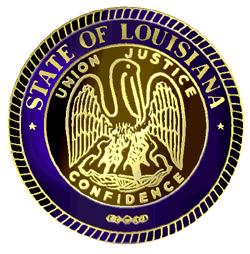 State of LouisianaDepartment of Health and HospitalsLouisiana Physical Therapy Board(337) 262-1043      FAX (337) 262-1054AGENDADecember 4, 20126:30	Call Meeting to order6:35	October Board Meeting Minutes6:45	ReportsChairman’s ReportProposed 2013 Meeting DatesNewsletter articlesTreasurer’s ReportOctober 2012 actual vs. budgetSecurities – Oct 2012Executive Director’s ReportPT tech  collegeshome CEUEthics course proposal7:00 	Advisory Committee AppointmentLetter of Interest & Resume (Josh Crow)7:30	Rules and Regulations Implementation Issues8:00	New BusinessRecess for the eveningDecember 5, 20128:30	LegalProposed Consent Order Case 2012I016malpractice guidelines9:00	Formal Hearing – Shirley Bryan11:00	Meeting with Robyn Alleman11:30	Board Monthly Call Discussion11:40	Unfinished Business	Task Tracker	CorrespondenceLetter from Cristina FaucheuxNICU setting questionPhysical Therapy Residency CEU Proposal12:00   Lunch12:30    Monitoring Disciplined Therapists Report11:30   Investigation Summary Reports (one-on-one meetings)Adjournment